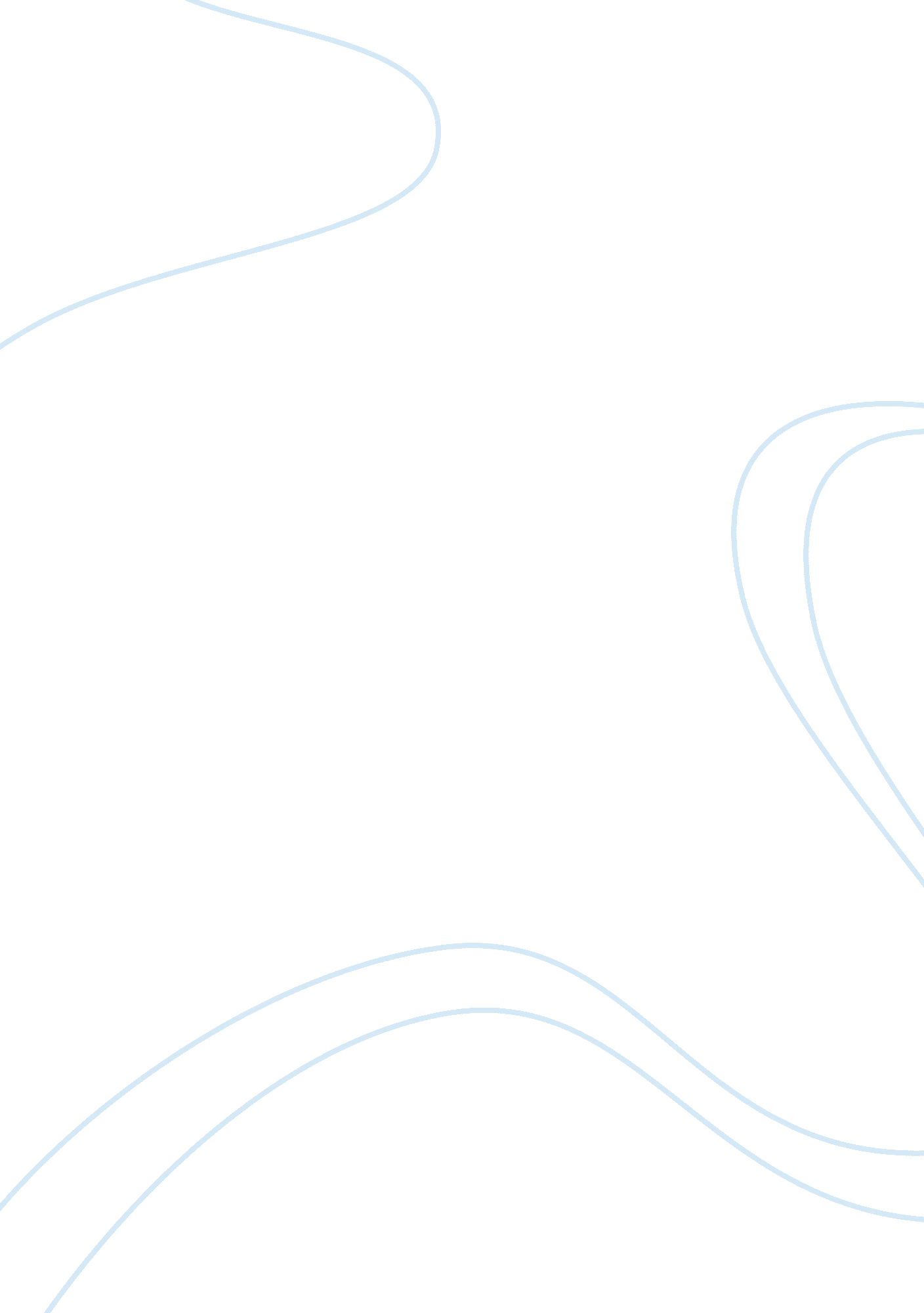 Free essay on causes and effect on why students drop out of high schoolFamily, Parents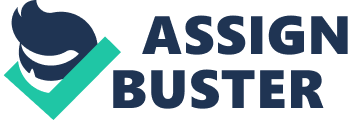 There are thousands of students who go to their local high school every day who do not graduate for different reasons. Young people are told that finishing high school is beneficial to their future, and it will allow them to move on to the next stage of their lives; college or get a job. However, there are some young people that do not really care whether or not they graduate from high school and some just drop out of high school because of other issues like not being able to keep up with everyone else. Some people do not know this, but there are definitely causes and effects to dropping out of high school, there are many causes of both. Case in point, a high school sophomore has trouble reading simple sentences and get disgruntled when they are told what they can do better (cause). As a result, they feel that high school is a waste of their time because they are not as smart or quick as their peers and stop going altogether (effect). There are other reasons why students drop out of high school instead of finishing. For example, a person is working the family business and the establishment usually gets a lot of customers from 7 am to 4 pm; the high school student cannot make it to classes (cause). The high school student is severely behind in their studies, and get one failing grade after another (effect). Due to this, the high school student just continues to make money instead of getting an education because that is all they know and can make time for. Interesting enough, there are more high school dropouts than there are college dropouts and the number of high school dropouts is alarmingly high; 24% of first year high school students do not go to the next grade because of educational apathy. 
This simply suggests that those first year students just stop caring about their education, and the end result is that they stop going to classes. There are many other causes of why high school dropouts do not finish high school. Another reason is teen pregnancy. Case in point, a young couple who have been dating for a little while feel like they are ready to take their relationship to the next level and they spend a lot of time together (cause). The couple gets serious by having sex without protection, the girl ends up pregnant and the young couple now has to drop out of high school because they are going to be parents (effect). Young people are under pressure every day to get a good education, and for some of these young people, the pressure is just too much for them (cause). The effect of them getting a good education is everlasting because as a result, they will get rebellious about the importance of getting a good education and what it can do for their future. On the other hand, there are some high school students who drop out for legitimate reasons for all intents & purposes. For example, a high school junior learns that her disabled grandmother needs constant care 24/7 and she has missed a lot of school including her education career class which she needs to pass before she can graduate (cause). The high school junior missed a lot of class because her grandmother needs to be taken care of constantly, and she misses out on the opportunity to get asked to the upcoming prom that everyone else is going to (effect). Problems in, and at home are one of the biggest reasons why high school dropouts do not finish. For example, a high school freshman’s parents are getting divorced and they have to relocate (cause) By the time that the high school freshman is fully unpacked and in his new home, the freshman’s school year is halfway done. This puts the freshman behind everyone else in his classes, and as a result, his grades are mostly Cs and Ds (effect). There are many causes and effects of why high school students drop out, but it does not mean closing our minds to their plight and reasons of why they are high school dropouts. 